Publicado en Madrid el 13/08/2020 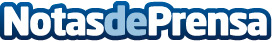 Dispensador de jabón sin contacto SimplewayAhora que el lavado de manos tiene una importancia crucial para evitar la propagación del virus, es el momento de elegir los productos de cuidado más adecuados. Los dispensadores de jabón manuales pueden transferir el virus, ya que cada persona debe tocarlo para echarse jabón, y por otra parte, los tan extendidos geles hidroalcohólicos producen sequedad en las manos y las pueden llegar a agrietarDatos de contacto:Serena Muchen Company644337685Nota de prensa publicada en: https://www.notasdeprensa.es/dispensador-de-jabon-sin-contacto-simpleway_1 Categorias: Industria Farmacéutica Sociedad Consumo Dispositivos móviles http://www.notasdeprensa.es